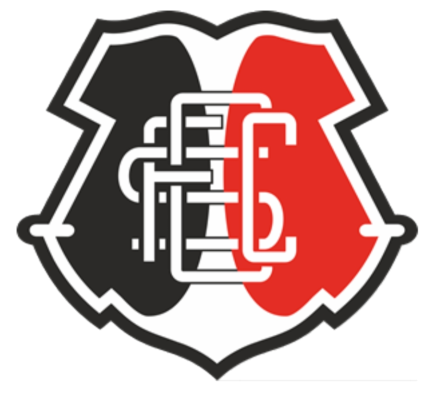 Cod:Idade:Nome do Atleta:Dat. Nasc:RG:Status:Cadastrado em:Cadastrado em:032818Welington Mendes de Oliveira 23/08/2003486***INSCRITOINSCRITO06/09/2021033014João Vitor Rodrigues Nunes 08/08/2007481***INSCRITOINSCRITO06/09/2021033115Samuel Lucas de Sousa Matias 25/07/2006465***INSCRITOINSCRITO06/09/2021033218Eliedson Silva Leite 18/04/2003467***INSCRITOINSCRITO06/09/2021033315Allyson Almeida de Medeiros 14/05/2006465***INSCRITOINSCRITO06/09/2021033417Jackson Matheus Morais Farias 29/09/2004436***INSCRITOINSCRITO06/09/2021033517Gustavo de Araujo Pereira 11/08/2004481***INSCRITOINSCRITO06/09/2021033617Lucas Henrique de Almeida Cândido 06/04/2004413***INSCRITOINSCRITO06/09/2021033717Varley Silva Araujo 01/06/2006055***INSCRITOINSCRITO06/09/2021033817Kawan Matias Moreira 18/05/2004439***INSCRITOINSCRITO06/09/2021035118Matheus Faustino Simões27/02/2003485***INSCRITOINSCRITO11/09/2021035216Pedro Gomes da Costa Neto20/10/2005470***INSCRITOINSCRITO11/09/2021035318Guilherme de Oliveira Silva 22/10/2003467***INSCRITOINSCRITO11/09/2021035418Thiago Henrique dos Santos Soares27/10/2003415***INSCRITOINSCRITO11/09/2021035517Jefferson Rodrigues da Silva 12/12/2004450***INSCRITOINSCRITO11/09/2021035617Pedro Gabriel Lopes dos Santos14/01/2004481***INSCRITOINSCRITO11/09/2021035717Anderson Kauan de Oliveira Souza 25/10/2004464***INSCRITOINSCRITO11/09/2021035814Herik Gabriel Almeida Cândido10/07/2007412***INSCRITOINSCRITO11/09/2021035916Kaique Santos Batista 18/08/2005465***INSCRITOINSCRITO11/09/2021JOGADOR ADICIONALJOGADOR ADICIONALJOGADOR ADICIONALJOGADOR ADICIONALModalidade: FUEBOL AMADOR	Categoria: Sub 17	Naipe: MModalidade: FUEBOL AMADOR	Categoria: Sub 17	Naipe: MModalidade: FUEBOL AMADOR	Categoria: Sub 17	Naipe: MModalidade: FUEBOL AMADOR	Categoria: Sub 17	Naipe: MModalidade: FUEBOL AMADOR	Categoria: Sub 17	Naipe: MModalidade: FUEBOL AMADOR	Categoria: Sub 17	Naipe: MModalidade: FUEBOL AMADOR	Categoria: Sub 17	Naipe: MModalidade: FUEBOL AMADOR	Categoria: Sub 17	Naipe: MDirigente:Função:Dt. Nasc.:RG:Edição:Status: